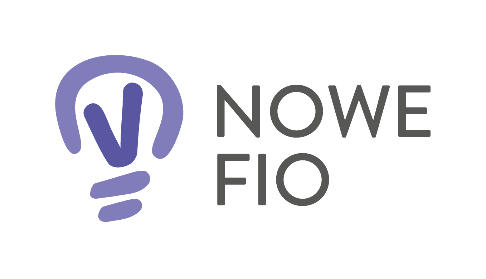 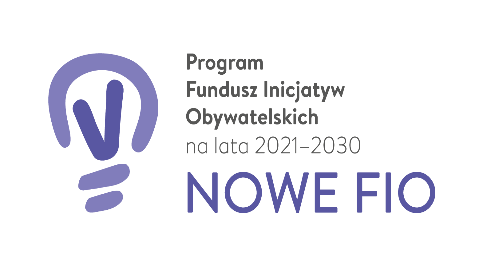 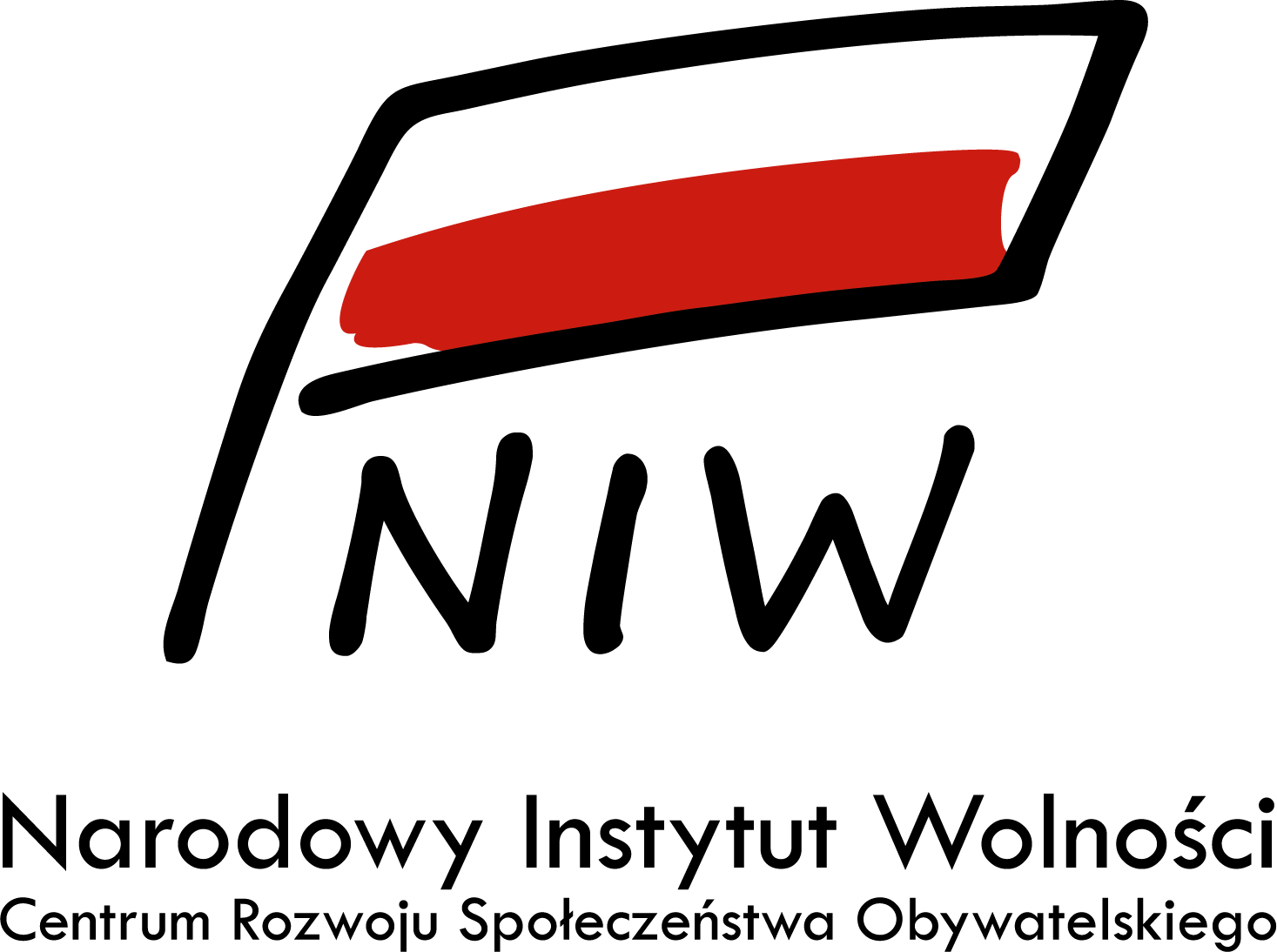 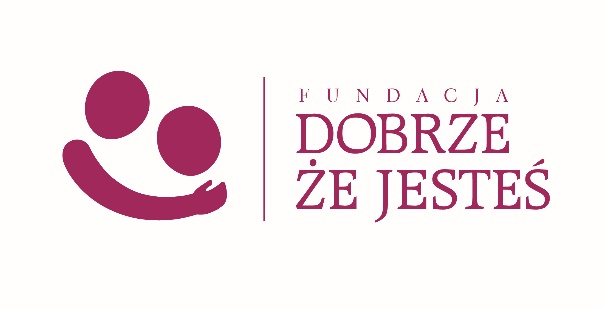 Projekt sfinansowany ze środków Programu Funduszu Inicjatyw Obywatelskich NOWEFIO na lata 2021-2030 Organizatorem Profesjonalnego Kursu Wolontariatu SZKOŁA ONKOWOLONTARIATU jest Fundacja DOBRZE ŻE JESTEŚANKIETA REKRUTACYJNAImię (imiona)…………………………………………………………………………….Nazwisko………………………………………………………………………………..Data urodzenia  ……..-……..-……………		……………………………………dzień, miesiąc, rok			miejsce urodzeniaObywatelstwo: .............................       Nr PESEL |    |    |    |    |    |    |   |    |    |    |    Numer telefonu……………………………………………………………………………..Adres mailowy………………………………………………………………………………Adres zamieszkania: ........................................................................   ......................................(ulica)                                                         (nr domu, mieszkania) ...................................  ......................................................................   ...........................................	(kod pocztowy) 		(miejscowość, gmina) 			(telefon)Adres do korespondencji: ..................................................................   .............................. 	(ulica) 	(nr domu, mieszkania) ...............................   ....................................................................................................................... 	(kod pocztowy) 	 	(miejscowość, gmina) ……………………………………………………………………………………………………………………………….…………............ (telefon, adres poczty elektronicznej )Wykształcenie: ......................................................................................................................... (nazwa uczelni) .............................................................................................................................................................(nazwa jednostki organizacyjnej prowadzącej studia wyższe) ...............................................................................................................................................................(kierunek) 	(specjalność)Doświadczenie pracy w wolontariacie lub hospicjum…………………………………..……………………………………………………………………………………………….……………………………………………………………………………………………….……………………………………………………………………………………………….Odbyte szkolenia i kursy………………………………………………………………...……………………………………………………………………………………………….……………………………………………………………………………………………………………………………………………………………………………………………….………………………………………………………………………………………………Dlaczego chcę zostać słuchaczem Szkoły Onkowolontariatu?………………………….……………………………………………………………………………………………….……………………………………………………………………………………………….……………………………………………………………………………………………….……………………………………………………………………………………………………………………………………………………………………………………………….……………………………………………………………………………………………….……………………………………………………………………………………………….……………………………………………………………………………………………….Skąd dowiedziałeś się o Szkole Onkowolontariatu?........................................................………………………………………………………………………………………………………………………………………………………………………………………………Wyrażam zgodę na przetwarzanie moich danych osobowych zgodnie z art. 6 ust. 1 lit. a) RODO przez fundację DOBRZE ŻE JESTEŚ. Podanie danych jest dobrowolne, ale niezbędne w procesie rekrutacji do Szkoły Onkowolontariatu. Zostałem poinformowany, że przysługuje mi prawo dostępu do swoich danych, możliwości ich poprawiania oraz do żądania zaprzestania ich przetwarzania.Administratorem danych jest FUNDACJA DOBRZE ŻE JESTEŚ z siedzibą  w Warszawie   00-785  przy ul. Pogodnej 2/5 , wpisana do Krajowego Rejestru Sądowego prowadzonego przez Sąd Rejonowy dla Wrocławia – Fabrycznej we Wrocławiu pod nr KRS0000234740, NIP 8992542339, REGON 020077085.